РАБОЧАЯ ПРОГРАММА курса внеурочной деятельности   «Быстрее, выше, сильнее!»Уровень общего образования: основное общееСоставитель: Чумакова Н.В.Паспорт рабочей программы курса внеурочной деятельности   «Быстрее, выше, сильнее!»Результаты освоения курса внеурочной деятельности «Быстрее, выше, сильнее!»В процессе обучения и воспитания собственных установок, потребностей в значимой мотивации на соблюдение норм и правил здорового образа жизни, культуры здоровья  у обучающихся формируются познавательные, личностные, регулятивные, коммуникативные универсальные учебные действия.Воспитательные результаты работы по данной программе внеурочной деятельности  можно оценить  по двум уровням.Результаты первого уровня (приобретение школьником социальных знаний, понимания социальной реальности и повседневной жизни): приобретение  школьниками знаний  об основах здорового образа жизни; об основных нормах гигиены; о технике безопасности при занятии спортом;  о правилах конструктивной групповой работы;  об основах разработки проектов и организации коллективной творческой деятельности; о способах самостоятельного поиска, нахождения и обработки информации. Результаты второго уровня (формирование позитивного отношения школьника к базовым ценностям нашего общества и к социальной реальности в целом): развитие ценностных отношений школьника к своему здоровью и здоровью окружающих его людей, к спорту и физкультуре.Личностные результаты — готовность и способность обучающихся к саморазвитию, сформированность мотивации к учению и познанию, ценностно-смысловые установки школьников, отражающие их индивидуально-личностные позиции, социальные компетентности, личностные качества; установка на безопасный, здоровый образ жизни;потребность сотрудничества со сверстниками,  доброжелательное отношение к сверстникам, бесконфликтное поведение,  стремление прислушиваться к мнению одноклассников;этические чувства на основе знакомства с культурой русского народа уважительное отношение к культуре других народов.Метапредметные результаты — освоенные обучающимися универсальные учебные действия (познавательные, регулятивные и коммуникативные);Предметные результаты — освоенный обучающимися в ходе изучения учебных предметов опыт специфической для каждой предметной области деятельности по получению нового знания, его преобразованию и применению, а также система основополагающих элементов научного знания, лежащая в основе современной научной картины мира:формирование первоначальных представлений о значении   спортивно-оздоровительных занятий  для укрепления здоровья, для  успешной учёбы и социализации в обществе.овладение умениями организовывать здоровьесберегающую жизнедеятельность (режим дня, утренняя зарядка, оздоровительные мероприятия, полезные привычки, подвижные игры и т.д.)Личностными результатами программы внеурочной деятельности по спортивно-оздоровительному является формирование следующих умений:Определять под руководством учителя самые простые и общие для всех людей правила поведения при сотрудничестве (этические нормы);В предложенных педагогом ситуациях общения и сотрудничества, опираясь на общие для всех простые правила поведения, делать выбор, при поддержке других участников группы и педагога, как поступить.Метапредметными результатами программы внеурочной деятельности по спортивно-оздоровительному направлению являются      Регулятивные:Определять и формулировать цель деятельности на занятии с помощью учителя.Проговаривать последовательность действий.Учиться совместно с учителем и другими учениками давать эмоциональную оценку деятельности.2. Познавательные:Добывать новые знания: находить ответы на вопросы, используя учебник, свой жизненный опыт и информацию, полученную на уроке.Перерабатывать полученную информацию: делать выводы в результате совместной работы всего класса.Средством формирования этих действий служит учебный материал и задания учебника, ориентированные на линии развития средствами предмета.Обучающийся научится:проводить сравнение и классификацию объектов;понимать и применять полученную информацию при выполнении заданий;проявлять индивидуальные творческие способности.   3. Коммуникативные:Умение донести свою позицию до других: оформлять свою мысль в устной и письменной речи (на уровне одного предложения или небольшого текста).слушать и понимать речь других.Средством формирования этих действий служит технология проблемного диалога (побуждающий и подводящий диалог).Совместно договариваться о правилах общения и поведения и следовать им.Учиться выполнять различные роли в группе (лидера, исполнителя, критика).Средством формирования этих действий служит организация работы в парах и малых группах.Обучающийся научится:работать в группе, учитывать мнения партнеров, отличные от собственных;обращаться за помощью;формулировать свои затруднения;предлагать помощь и сотрудничество; слушать собеседника;договариваться и приходить к общему решению; формулировать собственное мнение и позицию;осуществлять взаимный контроль; адекватно оценивать собственное поведение и поведение окружающих.Оздоровительные результаты программы внеурочной деятельности:осознание  обучающимися необходимости заботы о своём здоровье и выработки форм поведения, которые помогут избежать опасности для жизни и здоровья, а значит, произойдет уменьшение пропусков по причине болезни и произойдет увеличение численности обучающихся, посещающих спортивные секции и спортивно-оздоровительные мероприятия;социальная адаптация детей, расширение сферы общения, приобретение опыта взаимодействия с окружающим миром.Первостепенным результатом реализации программы внеурочной деятельности будет сознательное отношение обучающихся к собственному здоровью во всем его проявлениях.Формы занятий:беседыигрыэлементы занимательности и состязательностивикториныконкурсы праздникичасы здоровьяРезультатом практической деятельности можно считать следующие критерии:Высокий уровень информированности учащихся о здоровом образе жизни.Повышается активность учащихся в мероприятиях школы, класса. Класс взаимодействует с младшими учащимися с целью просвещения и вовлечения в здоровый образ жизни, приглашают их на уроки здоровья, сценические выступления.Руководитель  координирует проектную работу учащихся, направленную на сбор и оформление информации по темам укрепления здоровья. Результаты представляем на  классных часах и внеклассных мероприятиях. Высокий уровень активности родителей по вопросам сохранения здоровья.В результате освоения программного материала по внеурочной деятельности обучающиеся 8 класса должны:
иметь представление:о связи занятий физическими упражнениями с укреплением здоровья и повышением физической подготовленности;о режиме дня и личной гигиене;о способах изменения направления и скорости движения;о соблюдении правил игрыуметь: выполнять комплексы упражнений, направленные на формирование правильной осанки;  выполнять комплексы упражнений утренней зарядки и физкультминуток; играть в подвижные игры;выполнять передвижения в ходьбе, беге, прыжках разными способами; выполнять строевые упражнения;соблюдать правила игры.      Виды деятельностиПодвижная игра – естественный спутник жизни ребёнка, источник  радостных эмоций, обладающий великой воспитательной силой. 
      Подвижные игры являются одним из традиционных средств педагогики. Испокон веков в играх ярко отражается образ жизни людей, их быт, труд, представление о чести, смелости, мужестве, желание обладать силой, ловкостью, выносливостью, быстротой и красотой движений. Проявлять смекалку, выдержку, творческую выдумку, находчивость, волю, стремление к победе.
       Подвижные игры являются частью патриотического, эстетического и физического воспитания детей. У них формируются устойчивое, заинтересованное, уважительное отношение к культуре родной страны, создаются эмоционально положительная основа для развития патриотических чувств: любви к Родине, её культуре и наследию. Это один из главных и основополагающих факторов детского физического развития. Они нравятся практически всем школьникам, так как способствуют совершенствованию двигательной координации, мышечной активности, физического равновесия, а также развитию силы, подвижности, ловкости, активности и быстроты реакций. Более того, все подвижные игры имеют занимательный характер, тем самым настраивая ребёнка на позитивное восприятие мира, на получение положительных эмоций.            Подвижные игры оказывают благотворное влияние на рост, развитие и укрепление костно-связочного аппарата, мышечной системы. Благодаря этому большое значение приобретают подвижные игры, вовлекающие в разнообразную, преимущественно динамическую, работу различные крупные и мелкие мышцы тела. Тематическое планирование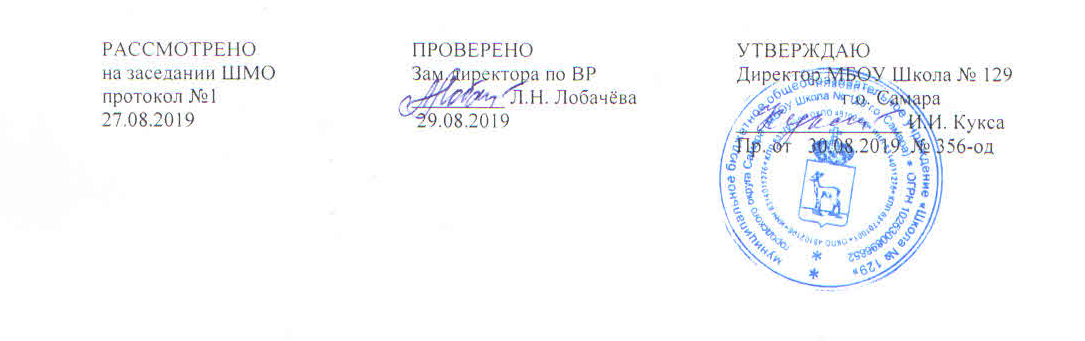 Класс8Направление внеурочной деятельностиСпортивно-оздоровительноеФорма организации внеурочной деятельностисекцияКоличество часов в неделю1Количество часов в год34Рабочая программа составлена в соответствии с требованиямиФГОС ООО (5-9 кл.)Рабочая программа составлена на основе рабочей программыЛях В.И. «Комплексная программа физического воспитания учащихся 1-11 классов»Изд-во: М, Просвещение, 2012 № ТемаКол-во часов1Техника безопасности на занятиях. Игры с элементами баскетбола.12Разновидности прыжков. Эстафеты и игры с мячом13Равномерный медленный бег (до 10мин.) Разновидности прыжков.  Игры с мячом14Игры с прыжками с использованием скакалки. Игры с мячом.15Кросс по слабопересеченной местности до 1км.Упражнения с набивными мячами.16Игры на развитие ловкости.17 Упражнения с предметами на развитие координации движений18 Упражнения на развитие гибкости.19Стойки игрока . Перемещения.110Остановка двумя шагами и прыжком. Повороты без мяча и с мячом.111Комбинации из освоенных элементов техники передвижений112Ловля и передача мяча двумя руками от груди и одной рукой от плеча на месте и в движении с пассивным сопротивлением защитника113Ловля и передача мяча двумя руками от груди и одной рукой от плеча на месте и в движении с пассивным сопротивлением защитника114Ведение мяча в низкой средней и высокой стойке на месте в движении по прямой с изменением направления движения и скорости с пассивным сопротивлением защитника115Ведение мяча с изменением направления движения и скорости с пассивным сопротивлением защитника116Ведение мяча ведущей и неведущей рукой с пассивным сопротивлением защитника117Ведение мяча ведущей и неведущей рукой с пассивным сопротивлением защитника.118Броски одной и двумя руками с места и в движении с пассивным противодействием119Техника ведения мяча120Броски одной и двумя руками с места и в движении с пассивным противодействием121Перехват мяча122Комбинация из освоенных элементов: ловля, передача, ведение, бросок123Ведение мяча неведущей и  ведущей рукой  в движении124Ведение мяча правой и левой рукой125Ведение мяча правой и левой рукой поочередно стоя на месте и в движении126Эстафеты с мячом127Бросок мяча двумя руками снизу. Учебная игра баскетбол128Комбинация из освоенных элементов техники перемещений и владения мячом129Тактика свободного нападения. Нападение быстрым прорывом (5:2)130Тактика свободного нападения. Нападение быстрым прорывом (5:2)131Тактика свободного нападенияНападение быстрым прорывом (5:2)132Позиционное нападение и личная защита в игровых взаимодействиях133Позиционное нападение и личная защита в игровых взаимодействиях134Позиционное нападение и личная защита в игровых взаимодействиях1ИТОГО34